Guía de aprendizaje N° 1concepto de estadoINSTRUCCIONES GENERALES:Responde lo solicitado en el cuaderno personal de la asignatura CON LAPIZ DE PASTA Y LETRA LEGIBLE, solo las respuestas, respetando la enumeración de esta guía. También se pueden redactar las respuestas en algún procesador de textos (como MS Word).Mantén el orden, limpieza y ortografía en el trabajoUna vez finalizado el desarrollo de la guía, envía las respuestas al mail del profesor que aparece a continuación. Si se escribió en el cuaderno, se envían las fotografías de las respuestas. Si se escribió en el procesador de textos, se envía el archivo. Importante: En el asunto del correo, indicar nombre y curso.Una vez recepcionado y probado que el archivo no está dañado, el profesor acusará recibo del mismo, siendo su comprobante de entrega. Es responsabilidad del estudiante el correcto ingreso de la dirección electrónica y la carga del archivo.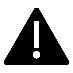 IMPORTANTE: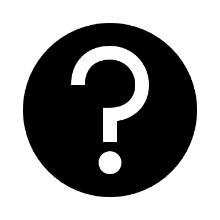 En caso de consultas, escribir al mail de tu profesor: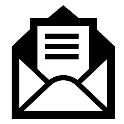 - Leonardo Allendes: leonardoallendes@maxsalas.cl - Rebeca Bustos: rebeca.bustos@maxsalas.cl- Victoria Herrera: victoria.herrera.quiroga@gmail.com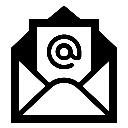 - Andrés Osorio: andres.osorio@maxsalas.cl- Viviana Quiero: quierovivi@gmail.com- Juliet Turner: jccturner@gmail.com ACTIVIDAD1.- Lee los siguientes fragmentos de la Constitución Política de la República de Chile del año 1980 y reformada en el año 2005.Artículo 1° Inciso cuarto:“está al servicio de la persona humana y su finalidad es promover el bien común, para lo cual debe contribuir a crear las condiciones sociales que permitan a todos y a cada uno de los integrantes de la comunidad nacional su mayor realización espiritual y material posible, con pleno respeto a los derechos y garantías que esta Constitución establece.”Artículo 5° Inciso segundo:“el ejercicio de la soberanía reconoce como limitación el respeto a los derechos esenciales que emanan de la naturaleza humana. Es deber de los órganos del Estado respetar y promover tales derechos, garantizados por esta Constitución, así como por los tratados internacionales ratificados por Chile y que se encuentren vigentes.”2.- Con la información obtenida de la lectura anterior, completa el siguiente cuadro esquemático.3.- Formula una definición propia de Estado, considerando e integrando algunos de los criterios anteriormente utilizados y teniendo como referencia la carta fundamental.ASIGNATURAFormación ciudadanaNIVEL3° mediosUNIDADUnidad 1:Estado, democracia y ciudadaníaOBJETIVO DE APRENDIZAJE O HABILIDADESReconocer y comprender el concepto de Estado según la Constitución Política de Chile.CRITERIOSSEGÚN LA CONSTITUCIÓN POLÍTICAFinalidad del EstadoAdministración del EstadoInstituciones estatalesRégimen político del EstadoOrigen del EstadoComponentes del EstadoRelación del Estado y los individuos